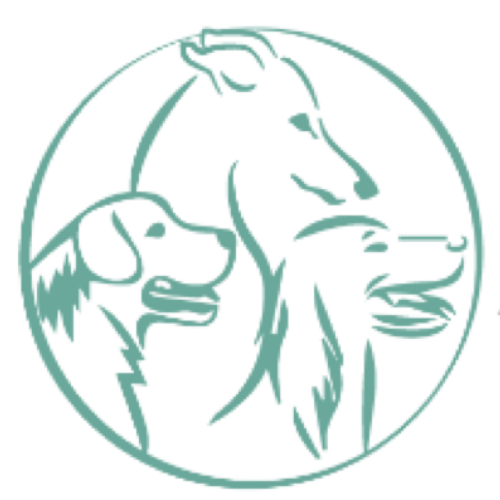 -Hoofdprobleem:-Het probleem (aankruisen wat past)Is acuut ontstaanIs al een tijdje aanwezig-Voorgeschiedenis:-EnergieniveauNormaal, niet anders dan andersRustiger, zwakkerHyperactief, rusteloosAndere:…-Wandelingen zijnOnveranderd Minder ver dan normaal -MaaltijdenBrokkenVers voerBlikvoerAndere:…-Mijn hond eetDe normale hoeveelheidMinder Meer -Ontlasting	NormaalBrijig, niet erg vastConstipatieWaterige diarreeAndere:…-Mijn hond drinktDe normale hoeveelheidMinder Meer -Mijn hond plast (2 bolletjes kruisen)De normale hoeveelheidDe normale frequentieGrotere hoeveelheden Meer frequentKleinere hoeveelhedenMinder frequent-Gewicht in kg:Relatief stabielRecent gewichtsverlies:           (aantal kg)Recent gewichtstoename:       (aantal kg)-Mijn hondLigt liever op een koele, harde vloerZal eerder de warmte van de haard opzoeken